Steigungsverhalten eines Schaubildes untersuchenMarkiere Punkte auf dem Schaubild (auf dem Raster liegend)Zeichne mit dem Geodreieck in den markierten Punkten mit Bleistift ein kleines Tangentenstückchen (ein Beispiel ist bereits eingezeichnet).Färbe die Tangentenstückchen ein (blau bei positiver Steigung, rot bei negativer Steigung und grün, falls die Steigung Null ist).Skizziere nun das Schaubild der ersten Ableitung mit Bleistift hinzu.Färbe das Schaubild der ersten Ableitung nun entsprechend den Farben der Tangenten ein.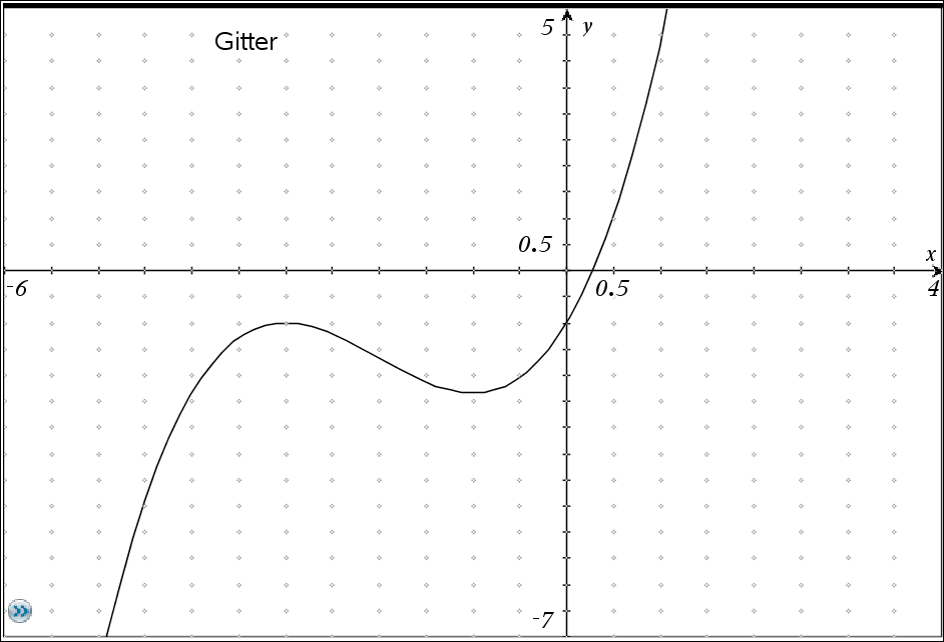 Beobachtung, wie sich die Steigung verändertLege dein Geodreieck „tangential“ an die Kurve und fahre von links nach rechts entlang der Kurve und beobachte, wie sie die Steigungszahlen verhalten.
(welches Vorzeichen haben sie, nehmen sie zu, nehmen sie ab..?)Auf welchem Schaubild könntest du das Verhalten der Steigungszahlen ablesen?Skizziere nun das Schaubild von der zweiten Ableitung hinzu.
Was kann man aus diesem Schaubild ablesen?Eventuelle Hilfe: 		    Mit dem GTR:	 Gib f(x) in Y1 ein und die Ableitung (über nDeriv) in Y2.Beobachte in Table die Steigungszahlen.Lasse auch die zweite Ableitung einzeichnen.Gib bei den markierten Punkten an, ob f, die erste Ableitung und die 2.Ableitung positiv oder negativ oder Null ist.Du kannst das nun leicht mit dem GTR überprüfen!!!! (Table).Du musst wissen (auswendig lernen):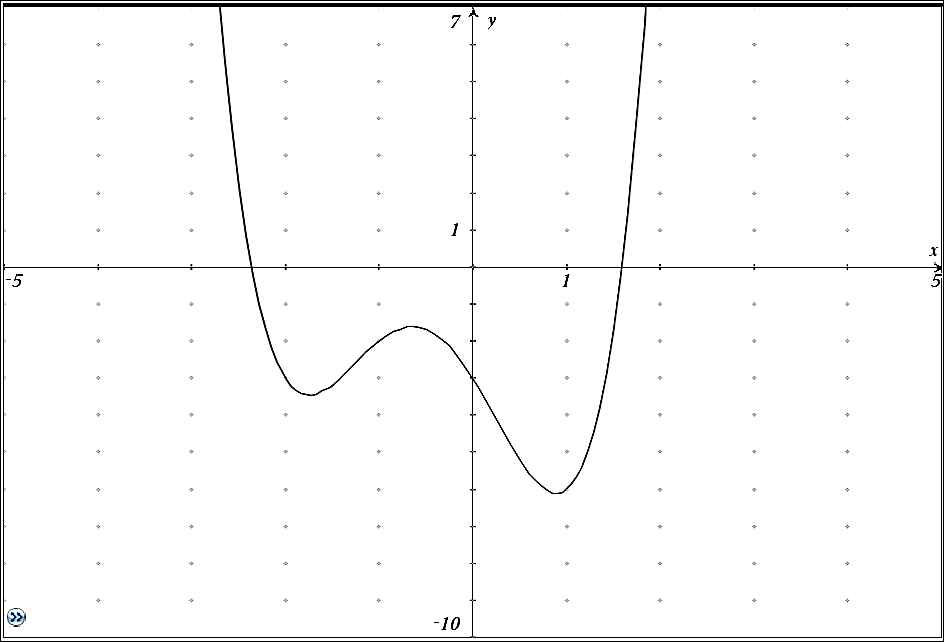 Schaubild von f steigtWerte von f‘ sind positivSchaubild von f fälltWerte von f‘ sind negativSchaubild von f hat Hoch-oder TiefpunktWert von f‘ ist Null und f‘ wechselt das VZSchaubild von f hat einen WendepunktSchaubild von f‘ hat einen Hoch-oder TiefpunktSchaubild von f ist eine RechtskurveSchaubild von f‘‘ ist negativSchaubild von f ist eine LinkskurveSchaubild von f‘‘ ist positiv